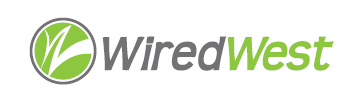 MinutesWiredWest Board of Directors MeetingCummington Community House33 Main Street, Cummington MA 01026Wednesday, June 6, 2018, 7:00 pmWelcome and Introductions		7:00 pm						 	 Approval of Minutes	Moved by David DvoreSecond by Art Schwenger passed unanimously with Jason Jayko & Bob Handsaker abstaining			  May 2, 2018 Report from the Chair WG+E contract / terms – Vote to approve – passed over – we do not have the final version.Review of Town Contract with WW	- line by line review. Document V3 distributed to group, along with comments from Kimberly in a separate document, and an Appendix D listing services. Bob Labrie edited the document online, covering the first 2 items. Jim will distribute V3 for next meeting. Please read through the document and send feedback to Jim.IRUs	Reports from Committees  Finance  GovernanceTown updates	Plainfield – ready for procurement (in a group with Leyden, New Ashford). WG+E has produced the documents, Leyden was helping with review of document. They found that the document WG+E has posted was changed. She recommends working closely with Chris L before going out to bid – town has to supply much information and contract should be reviewed. Working on IGA with WG+E on using materials from their inventory. United Concrete won the bid for huts, Plainfield plans to install hut in August.New Ashford using Town Hall for POI, less expensive than installing a hut.Windsor found that Verizon-only poles were not included in PVC surveys – in some cases there are newer Verizon poles which can be used instead of the Eversource poles.Blandord is meeting with Otis (who is not going with WW) on reaching some premises, including perhaps using their hut. Becket has talked to Otis about reaching some areas that are blocked by the Mass Pike. Goshen – MLP Manager has resigned. Bob L. declined to take that role.  He would like to have a group/committee to do that work.Other Director Input Other business which could not be reasonably foreseen within 48 hours of meetingConfirm and Schedule next BoD meetings	July 11Aug 8Adjourn 9:13 pm